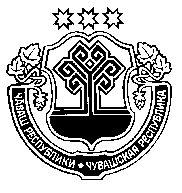              06.12.2022=. 1099№	                    06.12.2022г. № 1099 +.м.рле хули	     г. ШумерляВ соответствии с Федеральным законом от 6 октября 2003 г. № 131-ФЗ «Об общих принципах организации местного самоуправления в Российской Федерации», Законом Чувашской Республики от 18 октября 2004 г. № 19 «Об организации местного самоуправления в Чувашской Республике», Уставом города Шумерля Чувашской Республики, постановлением администрации города Шумерля от 30 октября 2013 г. № 896 «О Порядке разработки и реализации муниципальных программ города Шумерли ЧувашскойРеспублики», в целях выполнения пункта 4.1 вопроса 4 Перечня поручений по итогам еженедельного совещания у Временно исполняющего обязанности Главы Чувашской Республики О.А. Николаева от 25 мая 2020 г., Администрация города Шумерля п о с т а н о в л я е т:1. Внести в муниципальную программу города Шумерли Чувашской Республики «Социально-экономическое развитие на 2020 – 2025 годы», утвержденную постановлением администрации города Шумерля от 23 октября 2020 г. № 810 (далее – муниципальная программа, Программа) следующие изменения:- в Разделе III. Обобщенная характеристика реализуемых в составе муниципальной программы подпрограмм (основных мероприятий):а) абзац 16 признать утратившим силу;б) абзац 24 изложить в следующей редакции:«Реализация основных мероприятий 12 – 17, предусматривающих выполнение проектно-изыскательских работ по строительству тепловых сетей и сетей горячего водоснабжения от газовых автоматизированных блочно-модульных котельных позволит обеспечить реализацию мероприятий непосредственно по строительству тепловых сетей и сетей горячего водоснабжения от газовых автоматизированных блочно-модульных котельных, в результате чего улучшится качество и надежность предоставляемых населению города и иным пользователям услуг теплоснабжения и горячего водоснабжения, снизятся потери предприятий теплоснабжения города, которые влияют на тариф названных услуг.»;в) после абзаца 48 дополнить абзацами 49 – 55 следующего содержания:«Основное мероприятие 29. «Строительство тепловых сетей и сетей горячего водоснабжения от газовой автоматизированной блочно-модульной котельной мощностью 14,0 МВт по ул. Чайковского».Основное мероприятие 30. «Строительство тепловых сетей и сетей горячего водоснабжения от газовой автоматизированной блочно-модульной котельной мощностью 11,0 МВт по ул. Карла Маркса».«Основное мероприятие 31. «Строительство тепловых сетей и сетей горячего водоснабжения от газовой автоматизированной блочно-модульной котельной мощностью 10,25 МВт по ул. Коммунальная».Основное мероприятие 32. «Строительство тепловых сетей и сетей горячего водоснабжения от газовой автоматизированной блочно-модульной котельной мощностью 7,0 МВт по ул. Сурская».Основное мероприятие 33. «Строительство тепловых сетей и сетей горячего водоснабжения от газовой автоматизированной блочно-модульной котельной мощностью 16,0 МВт по ул. Ленина».Основное мероприятие 34. «Строительство тепловых сетей и сетей горячего водоснабжения от газовой автоматизированной блочно-модульной котельной мощностью 9,5 МВт по адресу пер. Школьный».Реализация основных мероприятий 29 - 34 позволит увеличить качество и надежность предоставляемых населению города и иным пользователям услуги теплоснабжения и горячего водоснабжения, снизить потери предприятий теплоснабжения города, которые влияют на тариф названных услуг, а, следовательно, будет способствовать повышению качества жизни населения города.»;г) абзацы 49, 50 считать абзацами 56, 57 соответственно;- Приложение № 2 к муниципальной программе изложить в редакции приложения № 1 к настоящему постановлению;- Приложение № 3 к муниципальной программе изложить в редакции приложения № 2 к настоящему постановлению.2. Контроль за исполнением настоящего постановления возложить на первого заместителя главы администрации по экономическим и финансовым вопросам – начальника финансового отдела администрации города Шумерля.3. Настоящее постановление вступает в силу после официального опубликования.Глава администрации 						                             В.А. ШигашевАтрашкина Н.В.,2-23-75 Приложение № 1к постановлению администрации города Шумерля от 06.12.2022 г. № 1099Приложение № 2к муниципальной программе города Шумерли Чувашской Республики «Социально-экономическое развитие на 2020 – 2025 годы»Обобщенная характеристика реализуемых в составе муниципальной программы города Шумерли Чувашской Республики «Социально-экономическое развитие на 2020 – 2025 годы» основных мероприятийПриложение № 2к постановлению администрации города Шумерля от _________ 2022 г. № ________Приложение № 3к муниципальной программе города Шумерли Чувашской Республики «Социально-экономическое развитие на 2020 – 2025 годы»Таблица 1Инфраструктурные проекты, мероприятия и показатели состояния соответствующих отраслейв городе Шумерле в соответствии с программой «Комплексное развитие Чувашской Республики на 2020-2025 годы» Таблица 2Инфраструктурные проекты, мероприятия и показатели состояния соответствующих отраслейв городе Шумерле не вошедшие в программу «Комплексное развитие Чувашской Республики на 2020-2025 годы» Таблица 3Перечень инвестиционных проектов, реализуемых за счет привлечения коммерческих инвестиций в основной капитал организаций и предприятийО внесении изменений в муниципальную программу города Шумерли Чувашской Республики «Социально-экономическое развитие на 2020 – 2025 годы», утвержденную постановлением администрации города Шумерля от 23 октября 2020 г. № 810Наименование основного мероприятия муниципальной программыОтветственный исполнитель, соисполнителиСрокСрокСоответствие цели муниципальной программы Соответствие задачи муниципальной программы Связь основного мероприятия с целевыми показателями (индикаторами) муниципальной программыОжидаемый результат (описание результатов реализации основного мероприятия,  влияние на достижение цели)Источники финансирование (по какой государственной (муниципальной) программе предусмотрено (или будет предусмотрено) финансирование основного мероприятия)Наименование основного мероприятия муниципальной программыОтветственный исполнитель, соисполнителиначала реализации подпрограммы, основного мероприятияокончания реализации подпрограммы, основного мероприятияСоответствие цели муниципальной программы Соответствие задачи муниципальной программы Связь основного мероприятия с целевыми показателями (индикаторами) муниципальной программыОжидаемый результат (описание результатов реализации основного мероприятия,  влияние на достижение цели)Источники финансирование (по какой государственной (муниципальной) программе предусмотрено (или будет предусмотрено) финансирование основного мероприятия)123456789Основное мероприятие 1. «Создание условий для привлечения инвестиций в экономику города Шумерля»Отдел экономики;Управление градостроительства и городского хозяйства;Отдел образования;Отдел культуры;Отдел земельных и имущественных отношений;Отдел физической культуры, спорта и туризма;Организационно-правовой отдел;Отдел информатизации.20202025сохранение темпов развития экономики и социальной сферы, нейтрализация негативного воздействия кризиса 2020 года, создание комфортной городской средысоздание условий ведения бизнеса на территории города Шумерля Чувашской Республики привлекательных для бизнеса;Объем инвестиций в основной капитал организаций, не относящихся к субъектам малого предпринимательства, в действующих ценах;Уровень безработицы (по методологии МОТ) в среднем за год;Доля среднесписочной численности работников у субъектов малого и среднего предпринимательства (в том числе индивидуальных предпринимателей) в общей численности занятого населенияРеализация основного мероприятия будет способствовать:- повышению эффективности экономики, качества и уровня жизни населения города, - обеспечению достижения целевых ориентиров, поставленных в Указах Президента Российской Федерации, зафиксированных в национальных проектах и соответствующих региональных проектах Чувашской РеспубликиМуниципальная программа города Шумерли Чувашской Республики «Экономическое развитие»Основное мероприятие 2. «Совершенствование бюджетной политики и обеспечение сбалансированности бюджета города Шумерля»Финансовый отдел 20202025сохранение темпов развития экономики и социальной сферы, нейтрализация негативного воздействия кризиса 2020 года, создание комфортной городской средыобеспечение уровня развития социальной сферы и коммунально-бытового обслуживания населения до уровня, оцениваемого населением города как комфортного для проживанияРост налоговых и неналоговых доходов бюджета города Шумерля (к предыдущему году);Доля собственных доходов в общем объёме доходов бюджета города ШумерляРеализация основного мероприятия будет способствовать:- повышению эффективности экономики, качества и уровня жизни населения города, - обеспечению достижения целевых ориентиров, поставленных в Указах Президента Российской Федерации, зафиксированных в национальных проектах и соответствующих региональных проектах Чувашской РеспубликиМуниципальная программа города Шумерли Чувашской Республики«Управление общественными финансами и муниципальным долгом»Основное мероприятие 3. «Проведение капитального ремонта образовательных организаций городаОтдел образования20212025сохранение темпов развития экономики и социальной сферы, нейтрализация негативного воздействия кризиса 2020 года, создание комфортной городской средыобеспечение уровня развития социальной сферы и коммунально-бытового обслуживания населения до уровня, оцениваемого населением города как комфортного для проживания.Обеспеченность детей дошкольного возраста местами в дошкольных образовательных организациях, количество мест на 1000 детей;Доля учеников общеобразовательных организаций, занимающихся в одну смену, от общей численности обучающихся общеобразовательных организацийРеализация основного мероприятия будет способствовать:- повышению качества и уровня жизни населения города, - обеспечению достижения целевых ориентиров, поставленных в Указах Президента Российской Федерации, зафиксированных в национальных проектах и соответствующих региональных проектах Чувашской РеспубликиМуниципальная  программа города Шумерли Чувашской Республики «Развитие образования»Реализация основного мероприятия предусматривает привлечение средств Республиканского бюджета Чувашской РеспубликиОсновное мероприятие 5. «Обновление материально- технической базы учреждений культуры в рамках государственной программы Чувашской Республики «Развитие культуры Чувашской Республики»Отдел культуры20202025сохранение темпов развития экономики и социальной сферы, нейтрализация негативного воздействия кризиса 2020 года, создание комфортной городской средыобеспечение уровня развития социальной сферы и коммунально-бытового обслуживания населения до уровня, оцениваемого населением города как комфортного для проживанияПрирост количества капитально отремонтированных объектов организаций культуры (нарастающим итогом)Реализация основного мероприятия будет способствовать:- повышению качества и уровня жизни населения города, - обеспечению достижения целевых ориентиров, поставленных в Указах Президента Российской Федерации, зафиксированных в национальных проектах и соответствующих региональных проектах Чувашской РеспубликиМуниципальная программа города Шумерли Чувашской Республики «Развитие культуры и туризма»Реализация основного мероприятия предусматривает привлечение средств Республиканского бюджета Чувашской РеспубликиОсновное мероприятие 6. «Строительство закрытого футбольного манежа в рамках государственной программы Чувашской Республики «Развитие физкультуры и спорта»Отдел физической культуры, спорта и туризма20232025сохранение темпов развития экономики и социальной сферы, нейтрализация негативного воздействия кризиса 2020 года, создание комфортной городской средыобеспечение уровня развития социальной сферы и коммунально-бытового обслуживания населения до уровня, оцениваемого населением города как комфортного для проживания.Уровень обеспеченности населения спортивными сооружениями исходя из единовременной пропускной способности объектов спортаРеализация основного мероприятия будет способствовать:- повышению качества и уровня жизни населения города, - обеспечению достижения целевых ориентиров, поставленных в Указах Президента Российской Федерации, зафиксированных в национальных проектах и соответствующих региональных проектах Чувашской РеспубликиМуниципальная программа города Шумерли Чувашской Республики «Развитие физической культуры и спорта»Реализация основного мероприятия предусматривает привлечение средств Республиканского бюджета Чувашской РеспубликиОсновное мероприятие 7. «Текущий ремонт автомобильных дорог»Управление градостроительства и городского хозяйства20202025сохранение темпов развития экономики и социальной сферы, нейтрализация негативного воздействия кризиса 2020 года, создание комфортной городской средыобеспечение уровня развития социальной сферы и коммунально-бытового обслуживания населения до уровня, оцениваемого населением города как комфортного для проживания.Доля протяженности автомобильных дорог общего пользования местного значения, соответствующих нормативным требованиямРеализация основного мероприятия будет способствовать повышению качества и уровня жизни населения городаМуниципальная программа города Шумерли Чувашской Республики «Развитие транспортной системы»Реализация основного мероприятия предусматривает привлечение средств Республиканского бюджета Чувашской РеспубликиОсновное мероприятие 8. «Строительство автомобильной дороги общего пользования по ул. Косточкина (ул. К. Маркса – ул. Ленина) и ул. Интер-национальная (ул. Маршала Жукова – ул. Урукова)»Управление градостроительства и городского хозяйства20202023сохранение темпов развития экономики и социальной сферы, нейтрализация негативного воздействия кризиса 2020 года, создание комфортной городской средыобеспечение уровня развития социальной сферы и коммунально-бытового обслуживания населения до уровня, оцениваемого населением города как комфортного для проживания.Доля протяженности автомобильных дорог общего пользования местного значения, соответствующих нормативным требованиямРеализация основного мероприятия будет способствовать повышению качества и уровня жизни населения городаМуниципальная программа города Шумерли Чувашской Республики «Развитие транспортной системы»Реализация основного мероприятия предусматривает привлечение средств Республиканского бюджета Чувашской РеспубликиОсновное мероприятие 9 «Реконструкция автомобильной дороги по ул. Заводская и строительство автомобильной дороги по ул. Лермонтова (2 этап строительства)»Управление градостроительства и городского хозяйства20212024сохранение темпов развития экономики и социальной сферы, нейтрализация негативного воздействия кризиса 2020 года, создание комфортной городской средыобеспечение уровня развития социальной сферы и коммунально-бытового обслуживания населения до уровня, оцениваемого населением города как комфортного для проживания.Доля протяженности автомобильных дорог общего пользования местного значения, соответствующих нормативным требованиямРеализация основного мероприятия будет способствовать повышению качества и уровня жизни населения городаМуниципальная программа города Шумерли Чувашской Республики «Развитие транспортной системы»Реализация основного мероприятия предусматривает привлечение средств Республиканского бюджета Чувашской РеспубликиОсновное мероприятие 10 «Строительство автомобильной дороги по ул. Пушкина (ул. Щорса – ул. Чернова) и строительство автомо-бильных дорог по Банковскому переулку (ул. Пуш-кина – ул. Октябрьская)»Управление градостроительства и городского хозяйства20232025сохранение темпов развития экономики и социальной сферы, нейтрализация негативного воздействия кризиса 2020 года, создание комфортной городской средыобеспечение уровня развития социальной сферы и коммунально-бытового обслуживания населения до уровня, оцениваемого населением города как комфортного для проживания.Доля протяженности автомобильных дорог общего пользования местного значения, соответствующих нормативным требованиямРеализация основного мероприятия будет способствовать повышению качества и уровня жизни населения городаМуниципальная программа города Шумерли Чувашской Республики «Развитие транспортной системы»Реализация основного мероприятия предусматривает привлечение средств Республиканского бюджета Чувашской РеспубликиОсновное мероприятие 11. «Строительство автомобильных дорог»Управление градостроительства и городского хозяйства20202025сохранение темпов развития экономики и социальной сферы, нейтрализация негативного воздействия кризиса 2020 года, создание комфортной городской средыобеспечение уровня развития социальной сферы и коммунально-бытового обслуживания населения до уровня, оцениваемого населением города как комфортного для проживания.Доля протяженности автомобильных дорог общего пользования местного значения, соответствующих нормативным требованиямРеализация основного мероприятия будет способствовать повышению качества и уровня жизни населения городаМуниципальная программа города Шумерли Чувашской Республики «Развитие транспортной системы»Реализация основного мероприятия предусматривает привлечение средств Республиканского бюджета Чувашской РеспубликиОсновное мероприятие 12. «Строительство тепловых сетей и сетей горячего водоснабжения от газовой автоматизированной блочно-модульной котельной мощностью 14,0 МВт по ул. Чайковского (ПИР)»Управление градостроительства и городского хозяйства20202021сохранение темпов развития экономики и социальной сферы, нейтрализация негативного воздействия кризиса 2020 года, создание комфортной городской средыобеспечение уровня развития социальной сферы и коммунально-бытового обслуживания населения до уровня, оцениваемого населением города как комфортного для проживания.Удовлетворенность граждан качеством жилищно-коммунальных услугРеализация основного мероприятия будет способствовать повышению качества и уровня жизни населения городаРеализация основного мероприятия предусматривает привлечение средств Республиканского бюджета Чувашской РеспубликиОсновное мероприятие 13. «Строительство тепловых сетей и сетей горячего водоснабжения от газовой автоматизированной блочно-модульной котельной мощностью 10,25 МВт по ул. Коммунальная (ПИР)»Управление градостроительства и городского хозяйства20202021сохранение темпов развития экономики и социальной сферы, нейтрализация негативного воздействия кризиса 2020 года, создание комфортной городской средыобеспечение уровня развития социальной сферы и коммунально-бытового обслуживания населения до уровня, оцениваемого населением города как комфортного для проживания.Удовлетворенность граждан качеством жилищно-коммунальных услугРеализация основного мероприятия будет способствовать повышению качества и уровня жизни населения городаРеализация основного мероприятия предусматривает привлечение средств Республиканского бюджета Чувашской РеспубликиОсновное мероприятие 14. «Строительство тепловых сетей и сетей горячего водоснабжения от газовой автоматизированной блочно-модульной котельной мощностью 7,0 МВт по ул. Сурская (ПИР)»Управление градостроительства и городского хозяйства20202021сохранение темпов развития экономики и социальной сферы, нейтрализация негативного воздействия кризиса 2020 года, создание комфортной городской средыобеспечение уровня развития социальной сферы и коммунально-бытового обслуживания населения до уровня, оцениваемого населением города как комфортного для проживания.Удовлетворенность граждан качеством жилищно-коммунальных услугРеализация основного мероприятия будет способствовать повышению качества и уровня жизни населения городаРеализация основного мероприятия предусматривает привлечение средств Республиканского бюджета Чувашской РеспубликиОсновное мероприятие 15. «Строительство тепловых сетей и сетей горячего водоснабжения от газовой автоматизированной блочно-модульной котельной мощностью 16,0 МВт по ул. Ленина (ПИР)»Управление градостроительства и городского хозяйства20202021сохранение темпов развития экономики и социальной сферы, нейтрализация негативного воздействия кризиса 2020 года, создание комфортной городской средыобеспечение уровня развития социальной сферы и коммунально-бытового обслуживания населения до уровня, оцениваемого населением города как комфортного для проживания.Удовлетворенность граждан качеством жилищно-коммунальных услугРеализация основного мероприятия будет способствовать повышению качества и уровня жизни населения городаРеализация основного мероприятия предусматривает привлечение средств Республиканского бюджета Чувашской РеспубликиОсновное мероприятие 16. «Строительство тепловых сетей и сетей горячего водоснабжения от газовой автоматизированной блочно-модульной котельной мощностью 9,5 МВт по адресу пер. Школьный (ПИР)»Управление градостроительства и городского хозяйства20202021сохранение темпов развития экономики и социальной сферы, нейтрализация негативного воздействия кризиса 2020 года, создание комфортной городской средыобеспечение уровня развития социальной сферы и коммунально-бытового обслуживания населения до уровня, оцениваемого населением города как комфортного для проживания.Удовлетворенность граждан качеством жилищно-коммунальных услугРеализация основного мероприятия будет способствовать повышению качества и уровня жизни населения городаРеализация основного мероприятия предусматривает привлечение средств Республиканского бюджета Чувашской РеспубликиОсновное мероприятие 17. «Строительство тепловых сетей и сетей горячего водоснабжения от газовой автоматизированной блочно-модульной котельной мощностью 11,0 МВт по ул. Карла Маркса (ПИР)»Управление градостроительства и городского хозяйства20202021сохранение темпов развития экономики и социальной сферы, нейтрализация негативного воздействия кризиса 2020 года, создание комфортной городской средыобеспечение уровня развития социальной сферы и коммунально-бытового обслуживания населения до уровня, оцениваемого населением города как комфортного для проживания.Удовлетворенность граждан качеством жилищно-коммунальных услугРеализация основного мероприятия будет способствовать повышению качества и уровня жизни населения городаРеализация основного мероприятия предусматривает привлечение средств Республиканского бюджета Чувашской РеспубликиОсновное мероприятие 18. «Демонтаж расселенных многоквартирных домов»Управление градостроительства и городского хозяйства20202025сохранение темпов развития экономики и социальной сферы, нейтрализация негативного воздействия кризиса 2020 года, создание комфортной городской средыобеспечение уровня развития социальной сферы и коммунально-бытового обслуживания населения до уровня, оцениваемого населением города как комфортного для проживания.Реализация основного мероприятия будет способствовать повышению качества и уровня жизни населения городаМуниципальная программа города Шумерли Чувашской Республики «Модернизация и развитие сферы жилищно-коммунального хозяйства»Реализация основного мероприятия предусматривает привлечение средств Республиканского бюджета Чувашской РеспубликиОсновное мероприятие 19. «Проектирование и строительство БМК с заменой сетей теплоснабжения и ГВС»Управление градостроительства и городского хозяйства20212025сохранение темпов развития экономики и социальной сферы, нейтрализация негативного воздействия кризиса 2020 года, создание комфортной городской средыобеспечение уровня развития социальной сферы и коммунально-бытового обслуживания населения до уровня, оцениваемого населением города как комфортного для проживания.Удовлетворенность граждан качеством жилищно-коммунальных услугРеализация основного мероприятия будет способствовать повышению качества и уровня жизни населения городаРеализация основного мероприятия предусматривает привлечение средств Республиканского бюджета Чувашской РеспубликиОсновное мероприятие 20. «Проектирование и строительство водоводов от Сурского водозабора до ВОС, реконструкция водозаборных сооружений и сетей водоснабжения»Управление градостроительства и городского хозяйства20222025сохранение темпов развития экономики и социальной сферы, нейтрализация негативного воздействия кризиса 2020 года, создание комфортной городской средыобеспечение уровня развития социальной сферы и коммунально-бытового обслуживания населения до уровня, оцениваемого населением города как комфортного для проживания.Удовлетворенность граждан качеством жилищно-коммунальных услугРеализация основного мероприятия будет способствовать повышению качества и уровня жизни населения городаМуниципальная программа города Шумерли Чувашской Республики «Модернизация и развитие сферы жилищно-коммунального хозяйства»Реализация основного мероприятия предусматривает привлечение средств Республиканского бюджета Чувашской РеспубликиОсновное мероприятие 21. «Проектирование и реконструкция очистных сооружений канализации и водоочистной станции, сетей водоотведения»Управление градостроительства и городского хозяйства20222025сохранение темпов развития экономики и социальной сферы, нейтрализация негативного воздействия кризиса 2020 года, создание комфортной городской средыобеспечение уровня развития социальной сферы и коммунально-бытового обслуживания населения до уровня, оцениваемого населением города как комфортного для проживания.Удовлетворенность граждан качеством жилищно-коммунальных услугРеализация основного мероприятия будет способствовать повышению качества и уровня жизни населения городаМуниципальная программа города Шумерли Чувашской Республики «Модернизация и развитие сферы жилищно-коммунального хозяйства»Реализация основного мероприятия предусматривает привлечение средств Республиканского бюджета Чувашской РеспубликиОсновное мероприятие 22. «Обустройство уличного освещения»Управление градостроительства и городского хозяйства20202025сохранение темпов развития экономики и социальной сферы, нейтрализация негативного воздействия кризиса 2020 года, создание комфортной городской средыобеспечение уровня развития социальной сферы и коммунально-бытового обслуживания населения до уровня, оцениваемого населением города как комфортного для проживания.Удовлетворенность граждан качеством жилищно-коммунальных услугРеализация основного мероприятия будет способствовать повышению качества и уровня жизни населения городаМуниципальная программа города Шумерли Чувашской Республики «Модернизация и развитие сферы жилищно-коммунального хозяйства»Реализация основного мероприятия предусматривает привлечение средств Республиканского бюджета Чувашской РеспубликиОсновное мероприятие 23. «Расширение кладбища»Управление градостроительства и городского хозяйства20202025сохранение темпов развития экономики и социальной сферы, нейтрализация негативного воздействия кризиса 2020 года, создание комфортной городской средыобеспечение уровня развития социальной сферы и коммунально-бытового обслуживания населения до уровня, оцениваемого населением города как комфортного для проживания.Реализация основного мероприятия будет способствовать повышению качества и уровня жизни населения городаМуниципальная программа города Шумерли Чувашской Республики «Модернизация и развитие сферы жилищно-коммунального хозяйства»Реализация основного мероприятия предусматривает привлечение средств Республиканского бюджета Чувашской РеспубликиОсновное мероприятие 24. «Содержание городской санкционированной свалки»Управление градостроительства и городского хозяйства20202023сохранение темпов развития экономики и социальной сферы, нейтрализация негативного воздействия кризиса 2020 года, создание комфортной городской средыобеспечение уровня развития социальной сферы и коммунально-бытового обслуживания населения до уровня, оцениваемого населением города как комфортного для проживания.Реализация основного мероприятия будет способствовать повышению качества и уровня жизни населения городаМуниципальная программа города Шумерли Чувашской Республики «Развитие потенциала природно-сырьевых ресурсов и повышение экологической безопасности»Основное мероприятие 25. «Обеспечение граждан доступным и комфортным жильем»Управление градостроительства и городского хозяйства20202025сохранение темпов развития экономики и социальной сферы, нейтрализация негативного воздействия кризиса 2020 года, создание комфортной городской средыобеспечение уровня развития социальной сферы и коммунально-бытового обслуживания населения до уровня, оцениваемого населением города как комфортного для проживания.Количество семей, улучшивших жилищные условия (нарастающим итогом)Реализация основного мероприятия будет способствовать повышению качества и уровня жизни населения городаМуниципальная  программа города Шумерли Чувашской Республики «Обеспечение граждан в городе Шумерля доступным и комфортным жильем»Реализация основного мероприятия предусматривает привлечение средств Республиканского бюджета Чувашской РеспубликиОсновное мероприятие 26. «Реализация мероприятий регионального проекта «Обеспечение устойчивого сокращения непригодного для проживания жилищного фонда»Управление градостроительства и городского хозяйства20202025сохранение темпов развития экономики и социальной сферы, нейтрализация негативного воздействия кризиса 2020 года, создание комфортной городской средыобеспечение уровня развития социальной сферы и коммунально-бытового обслуживания населения до уровня, оцениваемого населением города как комфортного для проживания.Количество семей, улучшивших жилищные условия (нарастающим итогом)Реализация основного мероприятия будет способствовать повышению качества и уровня жизни населения городаМуниципальная  программа города Шумерли Чувашской Республики «Обеспечение граждан в городе Шумерля доступным и комфортным жильем»Реализация основного мероприятия предусматривает привлечение средств Республиканского бюджета Чувашской РеспубликиОсновное мероприятие 27. «Реализация комплекса мероприятий по благоустройству дворовых территорий и тротуаров».Управление градостроительства и городского хозяйства20202024сохранение темпов развития экономики и социальной сферы, нейтрализация негативного воздействия кризиса 2020 года, создание комфортной городской средыобеспечение уровня развития социальной сферы и коммунально-бытового обслуживания населения до уровня, оцениваемого населением города как комфортного для проживания.Удовлетворенность граждан качеством жилищно-коммунальных услугРеализация основного мероприятия будет способствовать повышению качества и уровня жизни населения городаМуниципальная  программа города Шумерли Чувашской Республики «Формирование современной городской среды на 2018 – 2024 годы»Реализация основного мероприятия предусматривает привлечение средств Республиканского бюджета Чувашской РеспубликиОсновное мероприятие 28. «Реализация мероприятий регионального проекта «Формирование комфортной городской среды»Управление градостроительства и городского хозяйства20202024сохранение темпов развития экономики и социальной сферы, нейтрализация негативного воздействия кризиса 2020 года, создание комфортной городской средыобеспечение уровня развития социальной сферы и коммунально-бытового обслуживания населения до уровня, оцениваемого населением города как комфортного для проживания.Удовлетворенность граждан качеством жилищно-коммунальных услугРеализация основного мероприятия будет способствовать повышению качества и уровня жизни населения городаМуниципальная  программа города Шумерли Чувашской Республики «Формирование современной городской среды на 2018 – 2024 годы»Реализация основного мероприятия предусматривает привлечение средств Республиканского бюджета Чувашской РеспубликиОсновное мероприятие 29. «Строительство тепловых сетей и сетей горячего водоснабжения от газовой автоматизированной блочно-модульной котельной мощностью 14,0 МВт по ул. Чайковского»Управление градостроительства и городского хозяйства20222023сохранение темпов развития экономики и социальной сферы, нейтрализация негативного воздействия кризиса 2020 года, создание комфортной городской средыобеспечение уровня развития социальной сферы и коммунально-бытового обслуживания населения до уровня, оцениваемого населением города как комфортного для проживания.Удовлетворенность граждан качеством жилищно-коммунальных услугРеализация основного мероприятия будет способствовать повышению качества и уровня жизни населения городаРеализация основного мероприятия предусматривает привлечение средств Республиканского бюджета Чувашской РеспубликиОсновное мероприятие 30. «Строительство тепловых сетей и сетей горячего водоснабжения от газовой автоматизированной блочно-модульной котельной мощностью 11,0 МВт по ул. Карла Маркса»Управление градостроительства и городского хозяйства20222023сохранение темпов развития экономики и социальной сферы, нейтрализация негативного воздействия кризиса 2020 года, создание комфортной городской средыобеспечение уровня развития социальной сферы и коммунально-бытового обслуживания населения до уровня, оцениваемого населением города как комфортного для проживания.Удовлетворенность граждан качеством жилищно-коммунальных услугРеализация основного мероприятия будет способствовать повышению качества и уровня жизни населения городаРеализация основного мероприятия предусматривает привлечение средств Республиканского бюджета Чувашской РеспубликиОсновное мероприятие 31. «Строительство тепловых сетей и сетей горячего водоснабжения от газовой автоматизированной блочно-модульной котельной мощностью 10,25 МВт по ул. Коммунальная»Управление градостроительства и городского хозяйства20232024сохранение темпов развития экономики и социальной сферы, нейтрализация негативного воздействия кризиса 2020 года, создание комфортной городской средыобеспечение уровня развития социальной сферы и коммунально-бытового обслуживания населения до уровня, оцениваемого населением города как комфортного для проживания.Удовлетворенность граждан качеством жилищно-коммунальных услугРеализация основного мероприятия будет способствовать повышению качества и уровня жизни населения городаРеализация основного мероприятия предусматривает привлечение средств Республиканского бюджета Чувашской Республики«Основное мероприятие 32. «Строительство тепловых сетей и сетей горячего водоснабжения от газовой автоматизированной блочно-модульной котельной мощностью 7,0 МВт по ул. Сурская»Управление градостроительства и городского хозяйства20232024сохранение темпов развития экономики и социальной сферы, нейтрализация негативного воздействия кризиса 2020 года, создание комфортной городской средыобеспечение уровня развития социальной сферы и коммунально-бытового обслуживания населения до уровня, оцениваемого населением города как комфортного для проживания.Удовлетворенность граждан качеством жилищно-коммунальных услугРеализация основного мероприятия будет способствовать повышению качества и уровня жизни населения городаРеализация основного мероприятия предусматривает привлечение средств Республиканского бюджета Чувашской РеспубликиОсновное мероприятие 33. «Строительство тепловых сетей и сетей горячего водоснабжения от газовой автоматизированной блочно-модульной котельной мощностью 16,0 МВт по ул. Ленина»Управление градостроительства и городского хозяйства20232024сохранение темпов развития экономики и социальной сферы, нейтрализация негативного воздействия кризиса 2020 года, создание комфортной городской средыобеспечение уровня развития социальной сферы и коммунально-бытового обслуживания населения до уровня, оцениваемого населением города как комфортного для проживания.Удовлетворенность граждан качеством жилищно-коммунальных услугРеализация основного мероприятия будет способствовать повышению качества и уровня жизни населения городаРеализация основного мероприятия предусматривает привлечение средств Республиканского бюджета Чувашской РеспубликиОсновное мероприятие 34. «Строительство тепловых сетей и сетей горячего водоснабжения от газовой автоматизированной блочно-модульной котельной мощностью 9,5 МВт по адресу пер. Школьный»Управление градостроительства и городского хозяйства20232024сохранение темпов развития экономики и социальной сферы, нейтрализация негативного воздействия кризиса 2020 года, создание комфортной городской средыобеспечение уровня развития социальной сферы и коммунально-бытового обслуживания населения до уровня, оцениваемого населением города как комфортного для проживания.Удовлетворенность граждан качеством жилищно-коммунальных услугРеализация основного мероприятия будет способствовать повышению качества и уровня жизни населения городаРеализация основного мероприятия предусматривает привлечение средств Республиканского бюджета Чувашской РеспубликиНаименованиеГоды реализацииИсточник финансирования Дорожное хозяйствоДорожное хозяйствоДорожное хозяйствоТекущий ремонт автомобильных дорог2020-2025РБ+МБ (софинансирование)Строительство автомобильной дороги общего пользования по ул. Косточкина (ул. К. Маркса – ул. Ленина) и ул. Интернациональная (ул. Маршала Жукова – ул. Урукова)2020-2023РБ+МБ (софинансирование)Реконструкция автомобильной дороги по ул. Заводская и строительство автомобильной дороги по ул. Лермонтова (2 этап строительства)2021-2024РБ+МБ (софинансирование)Строительство автомобильной дороги по ул. Пушкина (ул. Щорса – ул. Чернова) и строительство автомобильных дорог по Банковскому переулку (ул. Пушкина – ул. Октябрьская)2023-2025РБ+МБ (софинансирование)Строительство автомобильных дорог2020-2025РБ+МБ (софинансирование)ЖКХЖКХЖКХСтроительство тепловых сетей и сетей горячего водоснабжения от газовой автоматизированной блочно-модульной котельной мощностью 14,0 МВт по ул. Чайковского (ПИР)2020-2021РБСтроительство тепловых сетей и сетей горячего водоснабжения от газовой автоматизированной блочно-модульной котельной мощностью 10,25 МВт по ул. Коммунальная (ПИР)2020-2021РБСтроительство тепловых сетей и сетей горячего водоснабжения от газовой автоматизированной блочно-модульной котельной мощностью 7,0 МВт по ул. Сурская (ПИР)2020-2021РБСтроительство тепловых сетей и сетей горячего водоснабжения от газовой автоматизированной блочно-модульной котельной мощностью 16,0 МВт по ул. Ленина (ПИР)2020-2021РБСтроительство тепловых сетей и сетей горячего водоснабжения от газовой автоматизированной блочно-модульной котельной мощностью 9,5 МВт по адресу пер. Школьный (ПИР)2020-2021РБCтроительство тепловых сетей и сетей горячего водоснабжения от газовой автоматизированной блочно-модульной котельной мощностью 11,0 МВт по ул. Карла Маркса (ПИР)2020-2021РБДемонтаж расселенных многоквартирных домов2020-2025МБ Строительство тепловых сетей и сетей горячего водоснабжения от газовой автоматизированной блочно-модульной котельной мощностью 14,0 МВт по ул. Чайковского2022-2023РБСтроительство тепловых сетей и сетей горячего водоснабжения от газовой автоматизированной блочно-модульной котельной мощностью 11,0 МВт по ул. Карла Маркса»2022-2023РБСтроительство тепловых сетей и сетей горячего водоснабжения от газовой автоматизированной блочно-модульной котельной мощностью 10,25 МВт по ул. Коммунальная2023-2024РБСтроительство тепловых сетей и сетей горячего водоснабжения от газовой автоматизированной блочно-модульной котельной мощностью 7,0 МВт по ул. Сурская2023-2024РБтроительство тепловых сетей и сетей горячего водоснабжения от газовой автоматизированной блочно-модульной котельной мощностью 16,0 МВт по ул. Ленина2023-2024РБСтроительство тепловых сетей и сетей горячего водоснабжения от газовой автоматизированной блочно-модульной котельной мощностью 9,5 МВт по адресу пер. Школьный2023-2024РБЭнергетикаЭнергетикаЭнергетикаПроектирование и строительство БМК с заменой сетей теплоснабжения и ГВС2021-2025РБПроектирование и строительство водоводов от Сурского водозабора до ВОС, реконструкция водозаборных сооружений и сетей водоснабжения2022-2025 РБ+МБ (софинансирование)Проектирование и реконструкция очистных сооружений канализации и водоочистной станции, сетей водоотведения2022-2025 РБ+МБ (софинансирование)Обустройство уличного освещения2020-2025РБ+МБ (софинансирование)ПрочиеПрочиеПрочиеРасширение кладбища2020-2025РБ+МБ (софинансирование)Содержание городской санкционированной свалки2020-2023МБНаименованиеГоды реализацииИсточник финансирования, наличие и необходимость ПСДПроведение капитального ремонта образовательных организаций города2021-2025РБ+МБ (софинансирование)Обновление материально- технической базы учреждений культуры в рамках государственной программы Чувашской Республики «Развитие культуры Чувашской Республики»2020-2025РБ+МБ (софинансирование)Строительство закрытого футбольного манежа в рамках государственной программы Чувашской Республики «Развитие физкультуры и спорта2023-2025РБ+МБ (софинансирование)«Реализация комплекса мероприятий по благоустройству дворовых территорий и тротуаров».2020-2024РБ+МБ (софинансирование)Реализация мероприятий регионального проекта «Формирование комфортной городской среды»2020-2024РБ+МБ (софинансирование)Обеспечение граждан доступным и комфортным жильем2020-2025РБ+МБ (софинансирование)Реализация мероприятий регионального проекта «Обеспечение устойчивого сокращения непригодного для проживания жилищного фонда»2020-2025РБ+МБ (софинансирование)Наименование инвестиционного проектаСроки реализацииКраткое содержаниеОбщий объеминвестиций,млн.руб.Модернизация логистики для расширения территории продаж, ОАО «Шумерлинский хлебозавод»2020–2021Покупка автотранспорта для расширения территории продаж (Чувашия, Мордовия, Нижегородская область)4,10НИОКР по проекту «трансформатор по схеме Scott-T типа ТЛСПС», ООО «Проектэлектротехника»2023-2024Проведение НИОКР и организация производства трансформаторов по схеме Scott–T4,50Организация производства магнитопроводов, ООО «Проектэлектротехника»2020Запланирована закупка линии поперечного раскроя электротехнической стали и организации сборки магнитопроводов для трансформаторного оборудования13,00Приобретение станков и оборудования, АО «Комбинат автомобильных фургонов»2020-2025Приобретение станков и оборудования в целях модернизации и повышения производительности труда600,00Реализация инвестиционной программы развития предприятия, АО "Шумерлинский завод специализированных автомобилей"2020-2025Техническое перевооружение и освоение выпуска новой продукции. Реализация инициативных ОКР и НИОКР, связанных с модернизацией существующих и разработкой новых типов продукции. Приобретение станков и оборудования494,00Реконструкция и модернизация стадиона «Темп», АНО «Содействие и развитие физической культуры и спорта «Стадион Темп»2021-2025В рамках проекта предусматривается реконструкция и модернизация стадиона «Темп». В новом современном стадионе смогут заниматься спортом жители города, и прежде всего дети15,00ИТОГОИТОГОИТОГО1130,60